219/21220/21221/21222/21223/21Mineral Titles Act 2010NOTICE OF LAND CEASING TO BE A MINERAL TITLE AREAMineral Titles Act 2010NOTICE OF LAND CEASING TO BE A MINERAL TITLE AREATitle Type and Number:Exploration Licence 10335Area Ceased on:18 June 2021Area:215 Blocks, 679.39 km²Locality:WOLLOGORANGName of Applicant(s)/Holder(s):100% REDBANK OPERATIONS PTY LTD* [ACN. 109 362 165]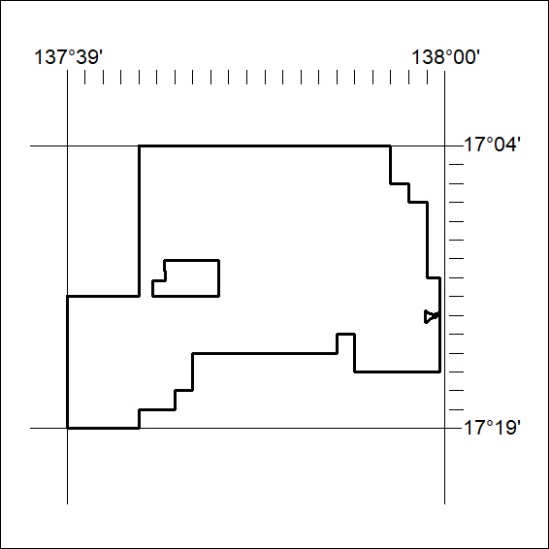 (Area now amalgamated into Exploration Licence 32715      under  s102 – EL moratorium period does not apply)(Area now amalgamated into Exploration Licence 32715      under  s102 – EL moratorium period does not apply)Mineral Titles Act 2010NOTICE OF LAND CEASING TO BE A MINERAL TITLE AREAMineral Titles Act 2010NOTICE OF LAND CEASING TO BE A MINERAL TITLE AREATitle Type and Number:Exploration Licence 28288Area Ceased on:18 June 2021Area:5 Blocks, 16.40 km²Locality:WOLLOGORANGName of Applicant(s)/Holder(s):100% REDBANK OPERATIONS PTY LTD* [ACN. 109 362 165]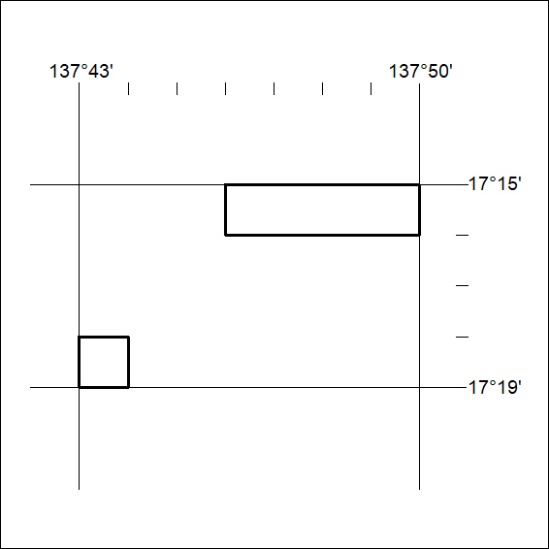 (Area now amalgamated into Exploration Licence 32715 under  s102 – EL moratorium period does not apply)(Area now amalgamated into Exploration Licence 32715 under  s102 – EL moratorium period does not apply)Mineral Titles Act 2010NOTICE OF LAND CEASING TO BE A MINERAL TITLE AREAMineral Titles Act 2010NOTICE OF LAND CEASING TO BE A MINERAL TITLE AREATitle Type and Number:Exploration Licence 28289Area Ceased on:18 June 2021Area:4 Blocks, 10.16 km²Locality:WOLLOGORANGName of Applicant(s)/Holder(s):100% REDBANK OPERATIONS PTY LTD* [ACN. 109 362 165]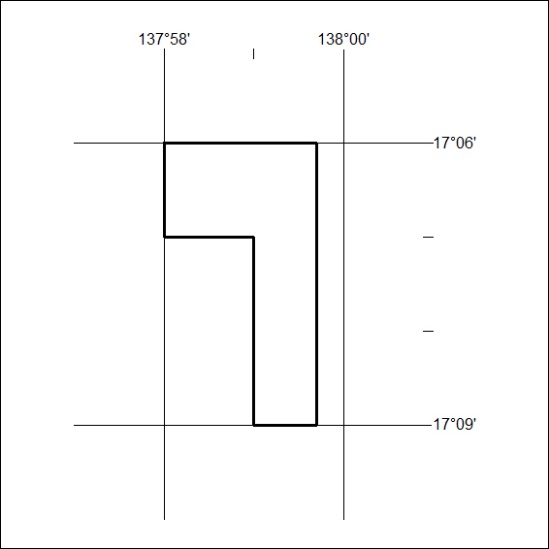 (Area now amalgamated into Exploration Licence 32715 under  s102 – EL moratorium period does not apply)(Area now amalgamated into Exploration Licence 32715 under  s102 – EL moratorium period does not apply)Mineral Titles Act 2010NOTICE OF LAND CEASING TO BE A MINERAL TITLE AREAMineral Titles Act 2010NOTICE OF LAND CEASING TO BE A MINERAL TITLE AREATitle Type and Number:Exploration Licence 28290Area Ceased on:18 June 2021Area:3 Blocks, 9.84 km²Locality:WOLLOGORANGName of Applicant(s)/Holder(s):100% REDBANK OPERATIONS PTY LTD* [ACN. 109 362 165]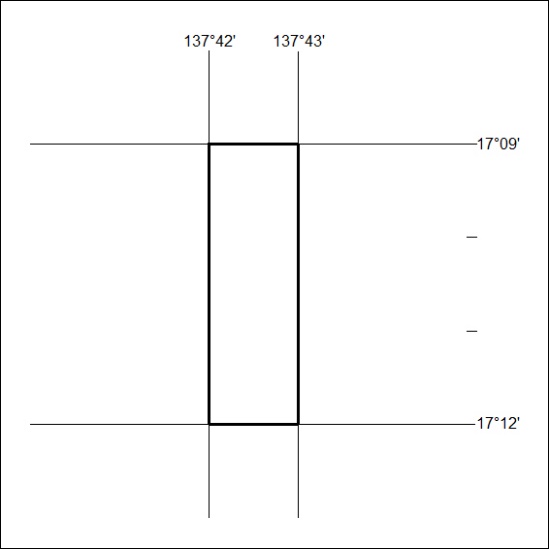 (Area now amalgamated into Exploration Licence 32715 under  s102 – EL moratorium period does not apply)(Area now amalgamated into Exploration Licence 32715 under  s102 – EL moratorium period does not apply)Mineral Titles Act 2010Mineral Titles Act 2010NOTICE OF LAND CEASING TO BE A MINERAL TITLE AREANOTICE OF LAND CEASING TO BE A MINERAL TITLE AREATitle Type and Number:Extractive Mineral Permit 31661Area ceased on:21 June 2021Area:25.87 HectareLocality:KOOLPINYAHName of Applicants(s)Holder(s):100% MOUSELLIS & SONS PTY. LTD. [ACN. 009 654 791]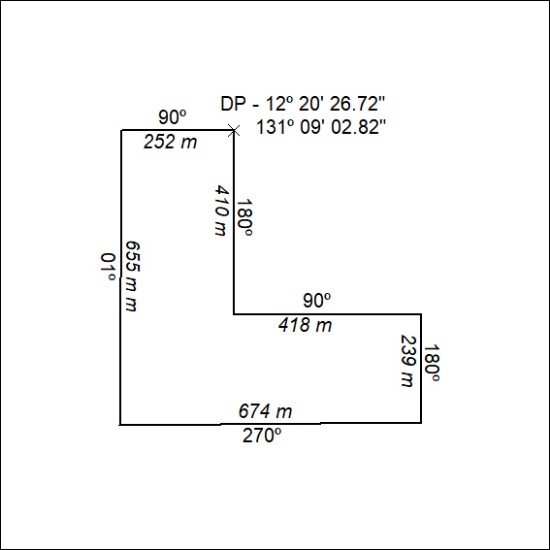 